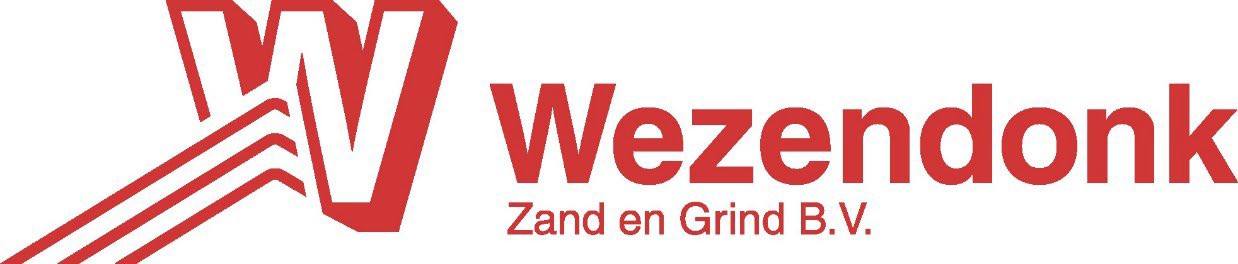 Milieuverklaring Nr. W202402conform Regeling Besluit Bodemkwaliteit 2022Hierbij verklaren wij, Wezendonk Zand en Grind BV, Vliegenwaard 2, 6917AB te Spijk, dat wij erkend zijn in het kader van de Regeling Besluit Bodemkwaliteit en dat het geleverde product zand in de korrelklasse a, getoetst is aan en voldoet aan de eisen van het Besluit Bodemkwaliteit en hiervoor gecertiﬁceerd is conform de Beoordelingsrichtlijn 9321 voor de milieuhygiënische kwaliteit van industriezand en (gebroken) industriegrind.KIWA Nederland BV heeft ons hiervoor met schrijven van 6 maart 2023 het NL-BSB Productcertificaat 881-21-BBK-1 met onbepaalde geldigheid verleend op 1 maart 2023, voor zand in de korrelklasse a voor toepassing als grond. Dit zand voldoet aan de achtergrondwaarden voor grond en is ingedeeld in de kwaliteitsklasse landbouw/natuur.De geleverde partij voldoet voor alle stoffen die in bijlage B van de regeling Bodemkwaliteit 2022 zijn vermeld aan de kwaliteitseisen die daarin voor die stoffen zijn opgenomen. Tevens is het geleverde zand getoetst op het gehalte aan PFAS en kan op basis hiervan als onverdacht worden beschouwd. Er is geen indicatie dat de partij andere verontreinigende stoffen bevat in concentraties die op basis van de beschikbare kennis mogelijk schadelijk kunnen zijn en er is geen indicatie, dat de partij bodemvreemd materiaal bevat.De partij zand in de korrelklasse a van de productielocatie Spijk, waarvoor wij deze Milieuverklaring nr. W202402 hebben opgemaakt, wordt uitgeleverd in meerdere deelvrachten, waarvoor separate afleverbonnen met verwijzing naar deze Milieuverklaring worden opgemaakt. Deze Milieuverklaring en het NL-BSB Productcertificaat zijn beschikbaar op de site van Wezendonk Zand en Grind viahttps://www.wezendonk.nl/producten/milieuverklaring/Opgemaakt te Spijk de dato 2 januari 2024,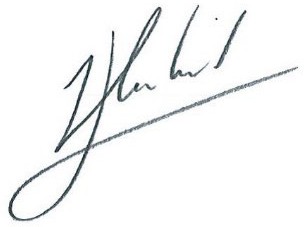 J.T.M. Heutinck Kwaliteit, Arbo en Milieu Netterden GroepWenken voor de toepasser: Bewaar de Milieuverklaring en de bijbehorende afleverbon(nen) gedurende minimaal vijf jaar na het tijdstip waarop de zanden zijn toegepast. Verstrek op verzoek van de toezichthouder de Milieuverklaring Bodemkwaliteit en de bijbehorende afleverbon(nen).